IL SECOLO XIX        24 aprile 2009L’INIZIATIVA IN TUTTA LA PROVINCIANelle notti dei libri insonni i bimbi sognano in bibliotecaOltre 800 alunni delle elementari ospiti di 18 strutture e della De AmicisLE NOTTI insonni si passano non solo in discoteca, ma anche in biblioteca e a scuola.Soprattutto se l'età è quella che è: under 10 anni. Le notti insonni si vestono di un pigiamone e si sdraiano in un sacco a pelo. Non hanno un libro sul comodino ma un omino a disposizione, vestito da libro o da eroe di un libro, che si siede vicino e si racconta. Cosa non si fa per avvicinare i più piccoli alla lettura e consegnare loro una abitudine preziosa.Ci si affida al brivido di una notte fuori casa, notte avvolta dai libri delle biblioteche e delle scuole. In cui maestri e animatori leggono, recitano, insieme ai bimbi, sgranocchiano favole, raccolgono piccole paure, se è il caso, e le mutano in cantilene. Le Notti dei Libri Insonni è una iniziativa nata come momento di socializzazione e divertimento attraverso la promozione della lettura nelle biblioteche del sistema bibliotecario della Provincia di Genova; l'iniziativa, che l'anno scorso in una sorta di numero zero, di sperimentazione, ha coinvolto circa 340 bambini di quarta e quinta elementare. Ora sta assumendo i contorni di un appuntamento fisso prima della fine della scuola.Nella notte tra il 23 e il 24 maggio i bambini si impadroniranno delle biblioteche che hanno aderito all'iniziativa e insieme a bibliotecari, animatori e volontari trascorreranno una notte in compagnia di letture, giochi e animazioni.Quest'anno le strutture coinvolte, fra Genova e provincia, sono 25, e i bambini saranno oltre ottocento. Le biblioteche del sistema provinciale pronte per la notte sono  queste vanno aggiunte le presenze "storiche" della biblioteca "De Amicis" e dei Musei di Nervi, (veri anticipatori dell'iniziativa a gennaio del 2008, oltre all'Acquario) ma anche le scuole elementari "Anna Frank" e "De Scalzi Polacco" di Genova, le scuole elementari di Sciarborasca di Cogoleto e quella di Sant'Olcese.Il leitmotiv della "Notte" sarà l'astronomia: si faranno laboratori di costruzione di piccoli "sistemi solari", le letture spazieranno dai miti sulla creazione della Terra e dei pianeti ai racconti fantastici sulla Luna, dai mondi extraterrestri della fantascienza alle poesie che parlano del cielo. «A darci una mano in questa impresa abbiamo radunato anche le associazioni "astrofisiche" presenti sul territorio: da loro ci aspettiamo un contributo scientifico, ma anche un aiuto a passare piacevoli momenti ad "osservar le stelle e il cielo", a commentare insieme ai bambini le figure mitologiche da cui prendono il nome le costellazioni - dice Maurizio Pane del Sistema Biblioteche della Provincia - La scelta di un filo conduttore unico per l'iniziativa sottolinea il valore educativo dell'iniziativa, pur tenendo presente che l'obiettivo principale è quello "ludico": i bambini devono trovare nelle biblioteche luoghi dove si possano prima di tutto divertire».Racconta l'assessore Giorgio Devoto che ha sostenuto l'iniziativa e l'ha finanziata: «Abbiamo presentato le "notti insonni" alla recente Fiera del Libro per ragazzi di Bologna: l'interesse suscitato è stato grande. Speriamo che questa manifestazione possa allargarsi, diventando un appuntamento fisso per molti bambini anche in altre parti d'Italia. Intanto per quest'anno anche una struttura didattica della Spezia si è aggregata».Queste sono le biblioteche e le scuole dove si svolgerà la manifestazione. Biblioteche di Arenzano, Campoligure, Campomorone, Casella, Cogoleto, e ovviamente la "De Amicis" di Genova. E ancora le biblioteche di Mignanego, la Palatucci di Genova, le biblioteche di Pieve Ligure e di Recco, quella di Savignone e di Sori e della Valbrevenna.DONATA BONOMETTIdbonometti@ilsecoloxix.it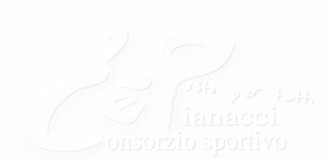 